Kunststoffmüll trennen und recyceln a) Fast eine Million Tonnen Kunststoffabfälle werden jährlich in Deutschland z.B. im „Gelben Sack“ getrennt und gesammelt.  Da Kunststoffe gut brennbar sind, landet über die Hälfte davon als Brennstoff in Müllverbrennungsanlagen.  Der andere Teil wird wiederverwertet. Dazu müssen aber zuerst alle Abfallteile aus Kunststoff in die verschiedenen Kunststoffsorten aufgetrennt werden, aus denen sie bestehen. Jede Sorte kann nämlich nur für sich recycelt werden. Wie funktioniert eine solche Sortierung? V1  Lass dir von deinem Lehrer/ deiner Lehrerin etwas Kunststoffmüll (Modellmüll K) geben. Er besteht aus Kunststoffschnipseln aus zwei verschiedenen Kunst-stoffsorten: Polypropen (PP) und Polystyrol (PS). Beide Kunststoffe werden z.B. zur Herstellung von Joghurtbechern verwendet. Äußerlich sind sich die Schnipsel sehr ähnlich. Die Kunststoffe, aus denen die Schnipsel bestehen, unterscheiden sich aber ein wenig in ihren Dichten: Sorte 1: Polypropen (PP), Dichte: 0,91 g/cm³Sorte 2: Polystyrol (PS), Dichte: 1,05 g/cm³  Plane ein einfaches Experiment zur Trennung der beiden Kunststoffsorten und führe es dann durch. Du brauchst nur ein großes Becherglas und…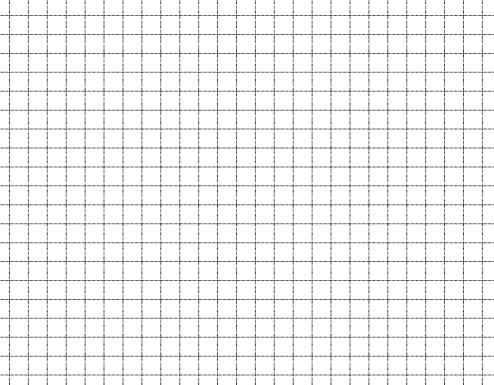 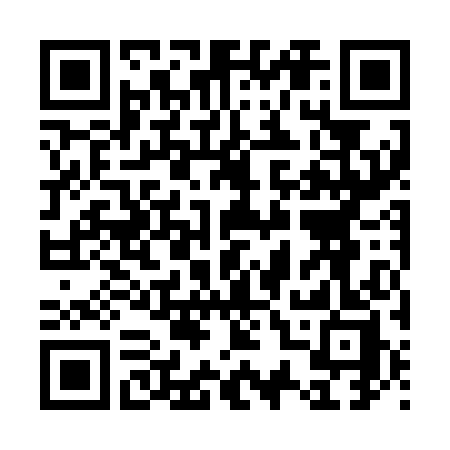        PP              PSKeine Idee? Dann schaut mal hier! 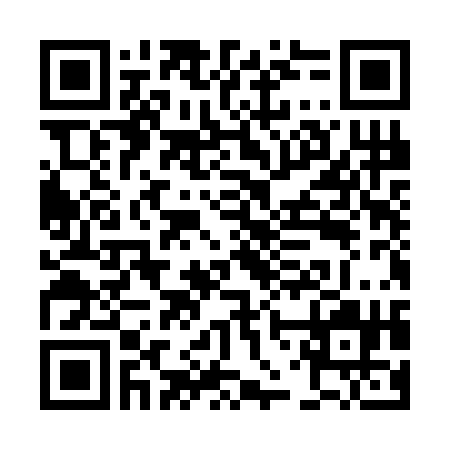 Mit einem kleinen Trick kriegt man auch die „schwereren“ Kunst-stoffschnipsel nach oben. Weißt Du wie? Hier steht’s! Besonders beeindruck-end ist der Recycling-Erfolg bei PET-Flaschen:98% der gesammelten Flaschen werden wieder-verwertet!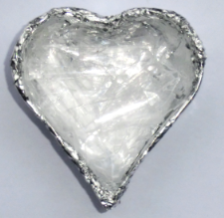 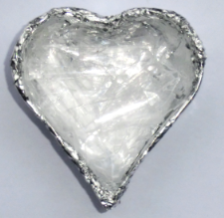 Glas erweicht bei einer Temperatur von etwa 550°C.Kunststoffe erweichen bei einer Temperatur von etwa 100 -150°Cb) Beim Recycling von Kunststoff wird der sortenrein getrennte und gereinigte Kunststoffabfall zerkleinert und dann eingeschmolzen. Aus der Schmelze werden neue Kunststoffteile oder Kunstfasern hergestellt.  So wird aus der Kunststofffasche von gestern der Fleece-Pulli von morgen! V2 Kunststoffrecycling 1. Zerkleinere Kunststoffabfall z.B. aus Polyethylen (PE) in möglichst kleine Teile.2. Kleide eine Ausstechform aus Metall mit Alufolie aus.3. Fülle die Form mit den kleinen Kunststoffschnipseln.4. Jetzt muss die Form auf ein Gestell gelegt und vorsichtig mit dem Gasbrenner erhitzt werden. Da hierbei giftige Dämpfe entstehen können, muss dieser Schritt unter dem Abzug von deinem Lehrer / deiner Lehrerin durchgeführt werden!5. Nach kurzem Erhitzen erweicht der Kunststoff und nimmt die vorgegebene Form an. Nach dem Abkühlen kann der Kunststoffgegenstand (Stern, Herz,…) von aus der Form gelöst werden.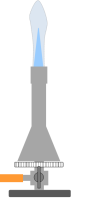 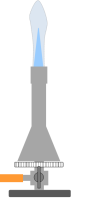 Beim Recycling von Glas geht man übrigens ganz ähnlich vor: Das nach Farben getrennte Glas wird gereinigt, zerkleinert und eingeschmolzen. Aus der Schmelze werden wieder neue Flaschen oder andere Glasgegenstände hergestellt. Glasrecycling hat gegenüber Kunststoffrecycling einen großen Vorteil: Das Umschmelzen kann man sehr oft wiederholen, ohne dass die Qualität des Glases leidet. Es gibt aber auch einen entscheidenden Nachteil.Nenne diesen Nachteil.